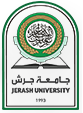 Jerash UniversityFaculty of Computer Science and Information TechnologyComputer Sciences DepartmentSemester:  Fall Semester 2018/2019Course symbol and number: 1002321Course Name: هندسة البرمجياتTeaching Language: EnglishPrerequisites:  1002220Credits: 3 hours.Course Level: 300Course Description This course is an introduction to software Engineering. It provides students with a broad perspective of Software Engineering discipline and emphasizes the differences between software engineering discipline and other engineering disciplines. It highlights the theories, methods, and tools used in professional software developments. The covered topics include the software process, project management, requirement engineering, system modeling, architectural design, design and implementation, agile methods, software testing, and software evolution.Course Objectives Understand and explain software development as a series of engineering activities, and processes.  Select an appropriate life cycle and process model for development of a software product. Explain the importance of software quality evaluation activitiesTo introduce ethical and professional issues of  software engineersTo discuss project management, planning, and risks To describe requirements types, analysis, validation, and managementTo describe some types of system models. To introduce system design techniques and to discuss its importanceTo explain how an iterative, incremental, and other types of development process leads to faster delivery of more useful softwareLearning Outcomes Upon completion of this course, students should be able to:  Understand and explain software development as a series of engineering activities, and processes. Demonstrate software development team-working skills. Analyze client/user needs. Select an appropriate life cycle and process model for development of a software product. Explain the importance of software quality evaluation activities. Develop a series of software life-cycle deliverables. Develop representations/models and descriptions of an evolving software product for inclusion in a requirements specification document.Text Book(s) Title Software EngineeringAuthor(s) Ian SommervillePublisher PearsonYear 2007Edition Eighth Edition ReferencesBooks Internet links http://www.jpu.edu.jo/lmsCourse link Click hereInstructors Instructor  Dr. Ghaith M. JaradatOffice Location الطابق السادس - 612Office Phone 189E-mail g.jaradat@jpu.edu.joTopics Covered Topics Covered Topics Covered Topics Covered Topics Chapters in Text Week number Teaching hours Introduction to Software Engineering:SE Introduction difference between SE, Computer science, and system engineeringSW process and SW process modelCosts of software engineeringSoftware engineering methodsAttributes of good softwareChallenges facing SEProfessional and ethical responsibilityChapter 11, 26Socio-Technical Systems:Emergent system propertiesSystems engineeringOrganizations, people and computer systems Legacy systemsChapter 233Assignment 1Software Process: Software process modelsProcess iterationProcess activitiesThe Rational Unified ProcessComputer-aided software engineeringChapter 34, 56First ExamProject Management:Management activitiesProject planningProject schedulingRisk managementChapter 46, 7 6 Software Requirements: Functional and non-functional requirementsUser requirementsSystem requirementsInterface specificationThe software requirements documentChapter 68 3 Assignment 2Requirement Engineering:Feasibility studiesRequirements elicitation and analysisRequirements validationRequirements managementChapter 79, 106Assignment 3System Modeling: Context modelsBehavioural modelsData modelsObject modelsCASE workbenchesChapter 8 11, 12 6 Second ExamArchitectural Design: Architectural design decisionsSystem organisationDecomposition stylesControl stylesReference architecturesChapter 11 13, 14 6 Rapid Software Development:Agile methodsExtreme programmingRapid application developmentSoftware prototypingChapter 17153Assignment 4Project Submission and PresentationFinal ExamEvaluation Assessment Tool  Expected Due Date Weight Programming assignments and LMS-20 % First Exam 25/11/201820 % Second Exam 23/12/201820 % Final Exam According to the University final examination schedule 40 % Policy Attendance Attendance is very important for the course.  In accordance with university policy, students missing more than the allowed absence rate of total classes are subject to failure. Penalties may be assessed without regard to the student's performance.  Attendance will be recorded at the beginning or end of each class.  Exams All exams will be CLOSE-BOOK; necessary algorithms/equations/relations will be supplied as convenient.Class Schedule & Room Office Hours Office Hours Office Hours      Sun: 11-12:30      Mon: 9:30-11      Tues: 11-12:30      Wed: 9:30-11     Sun: 11-12:30      Mon: 9:30-11      Tues: 11-12:30      Wed: 9:30-11     Sun: 11-12:30      Mon: 9:30-11      Tues: 11-12:30      Wed: 9:30-11* Or by an appointment through emailTeaching Assistant To announced later on.Prerequisites Prerequisites by course1001223 